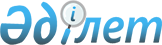 Об утверждении Правил проведения расследования нарушений антимонопольного законодательства Республики Казахстан
					
			Утративший силу
			
			
		
					Постановление Правительства Республики Казахстан от 17 октября 2006 года N 999. Утратило силу постановлением Правительства Республики Казахстан от 9 февраля 2009 года N 123.
      


Сноска. Утратило силу постановлением Правительства РК от 09.02.2009 


 N 123 


. 



      В соответствии с пунктом 16 
 статьи 27 
 Закона Республики Казахстан от 7 июля 2006 года "О конкуренции и ограничении монополистической деятельности" Правительство Республики Казахстан 

ПОСТАНОВЛЯЕТ:





      1. Утвердить прилагаемые Правила проведения расследования нарушений антимонопольного законодательства Республики Казахстан.




      2. Настоящее постановление вводится в действие со дня его первого официального опубликования.


      Премьер-Министр




      Республики Казахстан


Утверждены           



постановлением Правительства



Республики Казахстан   



от 17 октября 2006 года N 999





Правила проведения расследования нарушений антимонопольного






законодательства Республики Казахстан







1. Общие положения






      1. Настоящие Правила проведения расследования нарушений антимонопольного законодательства Республики Казахстан (далее - правила) разработаны в соответствии с Законом Республики Казахстан от 7 июля 2006 года "О конкуренции и ограничении монополистической деятельности" (далее - Закон) и определяют порядок проведения расследования нарушений, предусмотренных статьями
 7, 
 10 и
 11 
 Закона.




      2. Правила распространяются на субъектов рынка - физических и (или) юридических лиц Республики Казахстан, иностранных юридических лиц (их филиалов и представительств), осуществляющих предпринимательскую деятельность, а также государственных органов (далее - субъекты расследования).




      3. Правила не применяются к отношениям, связанным с проведением проверок по вопросам соблюдения антимонопольного законодательства Республики Казахстан, а также уголовным производством.





2. Порядок проведения расследования нарушений






антимонопольного законодательства






      4. Антимонопольный орган принимает решение о расследовании не позднее пятнадцати календарных дней со дня подписания справки о результатах проверки, содержащей информацию об имеющихся нарушениях антимонопольного законодательства Республики Казахстан.




      5. При проведении расследования лица, уполномоченные на его проведение, руководствуются:



      1) соответствующими нормативными правовыми актами по вопросам, явившимся основанием для принятия решения о проведении расследования;



      2) статистическими и аналитическими данными по субъектам расследования;



      3) документами и материалами, представляемыми субъектами расследования;



      4) результатами проверок, в том числе проводимых в отношении других субъектов, относящимися к предмету расследования.




      6. Началом расследования считается дата принятия антимонопольным органом решения о расследовании.




      7. Решение антимонопольного органа о расследовании содержит:



      1) должность, фамилию, имя и отчество лица (лиц), осуществляющего (осуществляющих) расследование;



      2) указание основания к проведению расследования;



      3) перечень субъектов рынка, государственных органов, вовлеченных в нарушение закона;



      4) срок проведения расследования.




      8. Решение о расследовании подписывается руководителем антимонопольного органа либо иным уполномоченным им лицом, заверяется печатью антимонопольного органа и регистрируется в специальном журнале с учетом требований, предусмотренных законодательством Республики Казахстан.




      9. Должностное лицо антимонопольного органа в течение трех рабочих дней предъявляет решение о расследовании и служебное удостоверение субъекту рынка, государственному органу, в отношении которых проводится расследование, либо направляет данное решение почтовой связью на имя руководителя субъекта рынка, должностного лица государственного органа заказным письмом с уведомлением.




      10. По требованию лиц, уполномоченных на проведение расследования, субъект расследования может предоставить для работы необходимое помещение, оказать иное содействие в проведении расследования.




      11. В случае нахождения материалов, изучаемых лицами, уполномоченными на проведение расследования на территории субъекта расследования, последний обеспечивает сохранность исследуемых материалов.




      12. При воспрепятствовании субъектом расследования доступу лицам, уполномоченным на проведение расследования, на территорию или помещение составляется протокол, который подписывается должностным лицом антимонопольного органа, проводящим расследование, и руководителем субъекта рынка, должностным лицом государственного органа. При отказе от подписания указанного протокола руководитель субъекта рынка, должностное лицо государственного органа обязаны дать письменные объяснения причин отказа.




      13. Воспрепятствование доступу лицам, уполномоченным на проведение расследования, на указанные территории или помещения, а также отказ от подписания протокола не является основанием для отмены расследования.




      14. Расследование может проводиться только теми лицами, которые указаны в решении антимонопольного органа о проведении расследования.




      15. В ходе расследования лицами, уполномоченными на его проведение изучаются документы, а также переписка, пометки, иллюстрации (карты, диаграммы, рисунки, схемы), фотографии, голограммы, кино-, видеофильмы, звуковые записи, объяснения лиц, имеющие отношение к предмету расследования.




      16. Расследование заканчивается составлением заключения о результатах расследования, которое содержит:



      наименование субъекта расследования;



      номер и дату решения о расследовании;



      дату начала и окончания расследования;



      должность, фамилию, имя и отчество лица (лиц), осуществляющего (осуществляющих) расследование;



      основания проведения расследования;



      описание выявленных нарушений антимонопольного законодательства Республики Казахстан со ссылкой на соответствующие нормы Закона, либо указание об их отсутствии;



      перечень прилагаемых к заключению документов, являющихся доказательством факта нарушения либо отсутствия нарушения закона;



      подписи лиц, проводивших расследование, а также субъектов расследования.




      17. Заключение составляется в двух экземплярах, один из которых вручается субъекту расследования.




      18. В случае наличия замечаний и (или) возражений по результатам расследования, субъект расследования излагает их в письменном виде.




      19. Расследование заканчивается не позднее чем в двухмесячный срок со дня принятия решения о расследовании.



      В случае необходимости дополнительного расследования должностное лицо антимонопольного органа, ответственное за проведение расследования, представляет руководителю антимонопольного органа служебную записку с изложением результатов проделанной работы и обоснований необходимости продления сроков расследования.




      20. Руководитель антимонопольного органа вправе принять решение о продлении срока расследования, которое не может превышать тридцать календарных дней.




      21. Копия решения о продлении срока расследования направляется почтовой связью на имя руководителя субъекта рынка или должностного лица государственного органа, в отношении которого проводится расследование, заказным письмом с уведомлением либо вручается руководителю субъекта рынка или должностному лицу государственного органа.




      22. На основании заключения по результатам расследования нарушений Закона антимонопольный орган принимает одно из следующих решений:



      1) об отсутствии оснований в возбуждении дела об административном правонарушении;



      2) о возбуждении дела об административном правонарушении;



      3) о передаче материалов в правоохранительные органы для возбуждения уголовного дела;



      4) о вынесении предписания об устранении нарушений Закона.




      23. Расследование завершается в день вручения заключения о результатах расследования субъекту расследования.

					© 2012. РГП на ПХВ «Институт законодательства и правовой информации Республики Казахстан» Министерства юстиции Республики Казахстан
				